SMLOUVA O DÍLOna realizaci veřejné zakázky malého rozsahu„Odvoz suti ze sběrného dvoru v Litoměřicích“Město Litoměřicese sídlem: Mírové náměstí 15/7, 412 01 LitoměřiceIČO: 00263958DIČ: CZ00263958  zastoupené: Ing. Pavlem Gryndlerem, vedoucím Odboru životního prostředí (dále jen „OŽP“)(dále jen „Objednatel“)na straně jedné aSLABOCH s.r.o.se sídlem: Školní 299/7, 412 01 Litoměřice	IČO: 06910572DIČ: CZ06910572	zapsaná v obchodním rejstříku Krajského soudu v Ústí nad Labem oddíl C 41243zastoupená: Jitkou Slabochovou, jednatelkou společnosti(dále jen „Zhotovitel“)na straně druhé(společně dále jen „Smluvní strany“ nebo každý jednotlivě „Smluvní strana“)uzavírajív souladu s ustanovením § 2586 a násl. zákona č. 89/2012, Sb., občanského zákoníku, (dále jen „ObčZ“)tutosmlouvu o dílo na provedení veřejné zakázky s výše uvedeným názvem(dále jen „Smlouva“):PŘEDMĚT SMLOUVYPředmětem Smlouvy je závazek Zhotovitele provést pro Objednatele na vlastní nebezpečí a vlastní odpovědnost dílo za podmínek stanovených Smlouvou a v rozsahu stanoveném níže a závazek Objednatele zaplatit Zhotoviteli za dílo dohodnutou cenu.Dílem dle této Smlouvy se rozumí odvoz suti (dále jen „Dílo“). Smlouva se uzavírá na dobu určitou, a to do 31.12.2021.Objednatel se zavazuje zaplatit Zhotoviteli za Dílo cenu v souladu a způsobem dle čl. 2 Smlouvy CENA DÍLA A PLATBYNabídková cena činí Cena za 1 km bez DPH:  		  26 KčCena za 1 tunu bez DPH:	     	640 KčCena za nakládku bez DPH:         	  80 KčCena za vykládku bez DPH:         	  80 KčCena Díla je cenou smluvní (dále jen „Cena“).Cena Díla zahrnuje veškeré náklady a výdaje spojené s prováděním Díla, zejména náklady na pracovní sílu, dopravu a uložení na skládku, které je Zhotovitel povinen zajistit pro úspěšný průběh Díla v souladu s příslušnými právními předpisy.Smluvní strany sjednávají, že platba ceny za Dílo bude prováděna měsíčně na základě skutečně realizovaného svozu. Faktura musí být doručena Objednateli a mít náležitosti daňového dokladu a obchodní listiny dle příslušných právních předpisů včetně vyčísleného DPH v zákonné výši. Nebude-li mít faktura příslušné náležitosti, je Objednatel oprávněn fakturu vrátit; v takovém případě nebude v prodlení s jejím zaplacením. Faktura je splatná do 14 dnů ode dne jejího doručení Objednateli. Cena se hradí bezhotovostním převodem na účet Zhotovitele uvedený v záhlaví této Smlouvy či později Zhotovitelem Objednateli písemně oznámený. Faktura se považuje za uhrazenou dnem odeslání příslušné částky z účtu Objednatele na účet ZhotoviteleZÁVĚREČNÁ USTANOVENÍPráva a povinnosti Smluvních stran vzniklé na základě Smlouvy nebo v souvislosti se Smlouvou se řídí právními předpisy České republiky.Smlouvu je možné měnit pouze písemně, a to formou vzestupně číslovaných dodatků podepsaných oprávněnými zástupci obou Smluvních stran. Zhotovitel je oprávněn postoupit pohledávky vyplývající ze Smlouvy třetím osobám pouze po předchozím písemném souhlasu Objednatele. Objednatel, jako povinný subjekt podle zákona č. 340/2015 Sb., o zvláštních podmínkách účinnosti některých smluv, uveřejňování těchto smluv a o registru smluv (dále jen „Zákon o registru smluv“), touto doložkou potvrzuje, že pro platnost a účinnost tohoto právního jednání splní povinnosti uložené uvedeným zákonem, tedy že tuto Smlouvu zveřejní v informačním systému registru smluv (dále jen „ISRS“).Smluvní strany jsou si vědomy, že Objednatel je povinným subjektem podle Zákona 
o registru smluv, a tímto vyslovují svůj souhlas se zveřejněním této Smlouvy v ISRS na dobu neurčitou a uvádějí, že výslovně označily údaje, které se neuveřejňují.Smluvní strany podpisem této Smlouvy potvrzují, že ve smyslu § 1770 ObčZ mezi sebou před uzavřením této Smlouvy ujednaly dohodu, podle které je tato Smlouva platně uzavřena dnem podpisu poslední ze Smluvních stran.Smlouva nabývá účinnosti dnem uveřejnění Smlouvy v ISRS.Smlouva je vyhotovena ve třech stejnopisech s platností originálu, přičemž dva obdrží Objednatel a jeden Zhotovitel.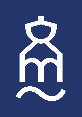 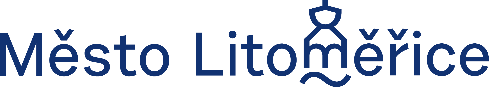 ObjednatelV Litoměřicích dne 07.04.2021ZhotovitelV Litoměřicích dne 07.04.2021...........................................................Ing. Pavel Gryndlervedoucí OŽP                                     ..............................................Jitka Slabochovájednatel společnosti